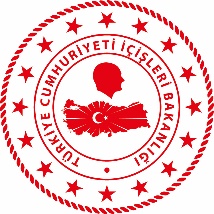 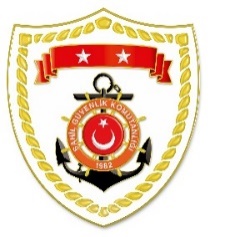 SG Ege Deniz Bölge KomutanlığıS.
NoTARİHMEVKİ VE ZAMANKURTARILAN SAYISIKURTARILAN/YEDEKLENEN TEKNE SAYISIAÇIKLAMA106 Mart 2023BALIKESİR/Ayvalık01.1512-Ayvalık açıklarında Yunanistan unsurları tarafından Türk Karasularına geri itilen can salı içerisindeki 12 düzensiz göçmen kurtarılmıştır.206 Mart 2023AYDIN/Kuşadası03.2535-Kuşadası açıklarında Yunanistan unsurları tarafından Türk Karasularına geri itilen 2 lastik bot içerisindeki toplam 35 düzensiz göçmen kurtarılmıştır.306 Mart 2023İZMİR/Dikili07.2037-Dikili açıklarında motor arızası nedeniyle sürüklenen ve yardım talebinde bulunan lastik bot içerisindeki 37 düzensiz göçmen kurtarılmıştır.406 Mart 2023BALIKESİR/Ayvalık22.5521-Ayvalık açıklarında Yunanistan unsurları tarafından Türk Karasularına geri itilen lastik bot içerisindeki 21 düzensiz göçmen kurtarılmıştır.